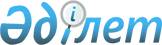 Типовой договор купли-продажи гражданами и юридическими лицами Республики Казахстан права пожизненного наследуемого владения, права пользования либо права аренды на земельный участок
					
			Утративший силу
			
			
		
					Утвержден приказом Председателя Государственного комитета Республики Казахстан по земельным отношениям и землеустройству от 23 августа 1994 г. Зарегистрирован в Министерстве юстиции Республики Казахстан 24.08.1994 г.  N 5. Отменен - постановлением Правительства РК от 9 февраля 2005 года N 124 (P050124)     Город (поселок, село)____________области      "__" ________ тысяча девятьсот девяносто__года 

    (число) (месяц)      Мы нижеподписавшиеся,__________________________________________ 

                          (Ф.И.О., местожительство, паспортные 

____________________________________________________________________ 

     данные гражданина или наименование и адрес юридического 

________________________________выступающего в качестве продавца, 

         лица) 

именуемый в дальнейшем "Продавец", действующий на основании_________ 

____________________________________________________________________ 

(наименование документа, удостоверяющего права на земельный 

____________________________________________________________________ 

участок, его номер, кем и когда выдан) 

и___________________________________________________________________ 

 (Ф.И.О., местожительство, паспортные данные гражданина или 

_______________________________________выступающего в качестве 

наименование и адрес юридического лица) 

покупателя, именуемый в дальнейшем "Покупатель" заключил настоящий 

договор о нижеследующем: 1. ___________________________________________________продал, а 

    (Ф.И.О. или наименование продавца) 

______________________________________________________________купил 

 (Ф.И.О. или наименование покупателя)   

право ______________________________________________________________ 

      пожизненного наследуемого владения, пользования либо аренды на 

земельный участок расположенный_____________________________________ 

____________________________________________________________________ 

                   (место расположения) 

____________________________________________________________________ 

общей площадью____________га, т.ч. сельхозугодий________________га, 

из них пашни______________га, многолетних насаждений____________га 

под постройками___________га в границах плана (чертежа) прилагаемого 

к настоящему договору, расположенного на землях, находящихся в 

ведении ____________________________________________________________ 

          (наименование исполнительной власти) 

____________________________________________________________________ 

представленный для__________________________________________________ 

                     цель использования земельного участка 2. Оценочная стоимость права________________________________________ 

                              пожизненного наследуемого владения, 

____________________________________________________________________ 

пользования, аренды, определенная по (базовым ставкам,аукциону,конкурсу 

составляет____________________________________________тенге. 

                              (сумма прописью) 3. Право___________________________________________________продано 

                 (наименование права) 

за____________________________________________________________тенге 

         сумма договора, прописью уплачиваемых Покупателем____________________________________________ 

                                        (срок оплаты) 4. До совершения настоящего договора, право на земельный участок, 

никому не продано, не заложено, в споре и под арестом не состоит. 5. Отчуждаемое право принадлежит продавцу на основании______________ 

____________________________________________________________________ 6. Расходы по заключению настоящего договора уплачивает_____________ 

7. Содержание ст.39-42, 48 ч.III Земельного Кодекса Республики 

Казахстан нотариусом сторонам разъяснено. 

8. Договор составлен в двух экземплярах, один из которых остается 

в делах нотариата, второй выдается покупателю.      Настоящий договор подлежит обязательной регистрации в 

территориальном органе Республики Казахстан по земельным отношениям 

и землеустройству.      Подписи сторон 

     Продавец____________________ 

     Покупатель__________________ "_____"____________199  г. настоящий договор удостоверен мной 

государственным нотариусом____________________. Договор подписан 

сторонами в моем присутствии. Личность сторон удостоверена, их 

дееспособность, а также принадлежность гр.____________отчуждаемого 

права_______________________проверено. 

          название              Зарегистрировано в реестре за N____________________ 

             Взыскана государственная пошлина___________________ 

                Государственный нотариус      Договор зарегистрирован в Книге регистрации договоров купли- 

продажи права пожизненного наследуемого владения (пользования, 

аренды) за N_____________________от______________________199  г. 

 

       Председатель ______________районного (городского) комитета по 

земельным отношениям и землеустройству. М.П. 

_________________                          __________________ 

    подпись                                     Ф.И.О. 

                                              Утверждено: 

                                     Председатель Госкомитета по 

                                        земельным отношениям и 

                                           землеустройству                        Д О Г О В О Р

            купли-продажи права пожизненного 

                   наследуемого владения      Город (поселок, село)__________________________________________ 

____________________________области,________________________________ 

тысяча девятьсот девяносто____________________года.      Мы нижеподписавшиеся,__________________________________________ 

________________________проживающий_________________________________ 

____________________________________________________________________ 

________________________именуемый в дальнейшем "Продавец" и гр______ 

_________________________________________________________проживающий 

____________________________________________________________________ 

_________________________________________________________именуемый в 

дальнейшем "Покупатель", заключили настоящий договор о нижеследующем: 

     1. Продавец продал, а покупатель купил права пожизненного 

наследуемого владения на земельный участок расположенный____________ 

____________________________________________________________________ 

общей площадью_______________га, в том числе 

сельхозугодий________га, 

из них пашни_________________га, многолетних насаждений___________га, 

под постройками______________га в границах плана (чертежа) 

прилагаемого к настоящему договору, расположенного на землях, 

находящихся в ведении_______________________________________________ 

____________________________________________________________________ 

предоставленный для_________________________________________________      2. Оценочная стоимость права пожизненного наследуемого владения 

по акту N____________от "______"__________________ 199____года 

Государственного комитета Республики Казахстан по земельным 

отношениям и землеустройству составляет__________________тенге.      3. Право пожизненного наследуемого владения продано за_________ 

______________________тенге уплачиваемых покупателем________________ 

____________________________________________________________________      4. До совершения настоящего договора, право на земельный 

участок, никому не продано, не заложено, в споре и под арестом не 

состоит. 

     5. Отчуждаемое право принадлежит продавцу на основании_________ 

____________________________________________________________________ 

     6. Расходы по заключению настоящего договора уплачивает________ 

____________________________________________________________________      7. Содержание ст. 48 ч. III Земельного Кодекса Республики 

Казахстан нотариусом сторонам разъяснено.      8. Договор составлен в двух экземплярах из которых, один 

экземпляр остается в делах нотариальной конторы, а второй - выдается 

покупателю__________________________________________________________ 

____________________________________________________________________                       Подписи: 1. ______________ 

                               2. ______________ "____"___________199____года настоящий договор удостоверен мною 

________________________________государственным нотариусом__________ 

______________государственной нотариальной конторы__________________ 

_________________________________________области. Договор подписан 

в моем присутствии собственноручно. Личность сторон установлена, их 

дееспособность, а также принадлежность гр.__________________________ 

____________________________________________________________________ 

отчуждаемого права пожизненного наследуемого владения установлена.      Настоящий договор подлежит регистрации в территориальном органе 

Государственного комитета Республики Казахстан по земельным 

отношениям и землеустройству.               Зарегистрировано в реестре за N_______________ 

              Взыскано государственная пошлина______________               Государственный нотариус "_____"___________      Договор зарегистрирован в Книге регистрации договоров 

купли-продажи права пожизненного наследуемого владения за N_________ 

от "_____"______________199____года. 

 

       Председатель ________________ районного (городского) комитета 

по земельным отношениям и землеустройству.       М.П. 

     ________________                      _____________________ 

        подпись                                  Ф.И.О. 

                           Договор 

             купли-продажи права пользования /аренда/ 

                       на земельный участок      Город /поселок, село/____________________________________________ 

____________________________________области___________________________ 

________________________тысяча девятьсот девяносто________________года 

     Мы, нижеподписавшиеся,___________________________________________ 

_________________________проживающий__________________________________ 

_________________________именуемый в дальнейшем "Продавец" и гр._____ 

___________________________________проживающий________________________ 

_______________________________________________именуемый в дальнейшем 

"Покупатель", заключили настоящий договор о нижеследующем:____________ 

     I. Продавец продал, а покупатель купил право пользования /аренды/ 

на земельный участок, расположенный___________________________________ 

______________________________________________________________________ 

общей площадью____________га, в том числе сельхозугодий____________га, 

из них пашни______________га, многолетних насаждений_______________га, 

под постройками___________га, в границах плана /чертежа/, прилагаемого 

к настоящему договору, расположенного на землях, находящихся в ведении 

______________________________________________________________________ 

предоставленный для___________________________________________________ 

     2. Оценочная стоимость права  пользования /аренды/ на земельный 

участок по акту N___________от "_______"________________199_____года 

Государственного комитета Республики Казахстан по земельным 

отношениям и землеустройству составляет_________________________тенге 

     3. Право пользования /аренды/ на земельный участок продано за____ 

______________________________тенге уплачиваемых покупателем__________ 

______________________________________________________________________ 

     4. До совершения настоящего договора, право пользования /аренды/ 

на земельный участок никому не продано, не заложено, в споре и под 

арестом не состоит. 

     5. Отчуждаемое право принадлежит продавцу на основании___________ 

______________________________________________________________________ 

     6. Расходы по заключению настоящего договора уплачивает__________ 

______________________________________________________________________      7. Содержание ст. 39-42, 48 ч. III Земельного кодекса Республики 

Казахстан нотариусом сторонам разъяснено. 

     8. Договор составлен в двух экземплярах, из которых один 

остается в делах нотариальной конторы, а второй выдается покупателю___ 

______________________________________________________________________ 

                                     Подписи: I. 

                                              2. 

от "_____"___________"199_____года настоящий договор, удостоверенный 

мной, _______________________________, государственным нотариусом_____ 

_________________________________государственной нотариальной конторы 

______________________________________________________________________ 

__________области. Договор подписан в моем присутствии 

собственноручно. 

Личность сторон установлена, их дееспособность, а также принадлежность 

гр.___________________________________________________________________ 

отчуждаемое право пользования /аренды/ установлена. 

     Настоящий договор подлежит регистрации в нотариальном органе 

Государственного комитета Республики Казахстан по земельным отношениям 

и землеустройству._______________"________"___________________________ 

 

                          Зарегистрировано в реестре за N_______________ 

                        Взыскана государственная пошлина______________ 

                        Государственный нотариус______________________ 

______________________________________________________________________ 

     Договор зарегистрирован в Книге регистрации договоров 

купли-продажи права пользования /аренды/ за N________от________"______ 

199_____года. 

 

         Председатель_________________________районного /городского/ 

комитета по земельным отношениям и землеустройству.        М. П.________________                   _______________________ 

                подпись                             Ф. И. О. 
					© 2012. РГП на ПХВ «Институт законодательства и правовой информации Республики Казахстан» Министерства юстиции Республики Казахстан
				